Cada estudiante leerá el contrato didáctico o de aprendizaje y después se establecerá una negociación y consenso entre el estudiante y el profesor de los elementos del mismo. Contrato de aprendizaje para ser competentes en el diseño de una planificación donde esté presente una EFC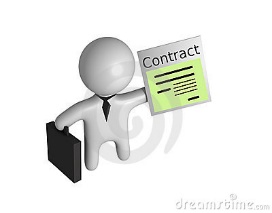 Contrato de aprendizaje para ser competentes en el diseño de una planificación donde esté presente una EFCContrato de aprendizaje para ser competentes en el diseño de una planificación donde esté presente una EFCContrato de aprendizaje para ser competentes en el diseño de una planificación donde esté presente una EFCNombres del equipo de las maestr@ del aula de infantil:1…………………………………………………….2…………………………………………………….3…………………………………………………….4…………………………………………………….5…………………………………............................Nombres del equipo de las maestr@ del aula de infantil:1…………………………………………………….2…………………………………………………….3…………………………………………………….4…………………………………………………….5…………………………………............................Nombre de la Doctora en Ciencias de la AF (experta):Nombre de la Doctora en Ciencias de la AF (experta):CONTRATO DE APRENDIZAJE: maestr@s y Doctora se comprometen al cumplimiento del presente contrato en cada una de sus partes:CONTRATO DE APRENDIZAJE: maestr@s y Doctora se comprometen al cumplimiento del presente contrato en cada una de sus partes:CONTRATO DE APRENDIZAJE: maestr@s y Doctora se comprometen al cumplimiento del presente contrato en cada una de sus partes:CONTRATO DE APRENDIZAJE: maestr@s y Doctora se comprometen al cumplimiento del presente contrato en cada una de sus partes:Fecha de inicio:Fecha de inicio:Fecha de finalización:Fecha de finalización:Competenciales: -Elaborar propuestas didácticas que fomenten las habilidades motrices. -Relacionar los fundamentos de la motricidad en el currículo de esta etapa.-Saber utilizar el juego como recurso didáctico, así como diseñar actividades de aprendizaje basadas en principios lúdicos.-Aplicar una evaluación formativa y compartida en propuestas didácticas. Competenciales: -Elaborar propuestas didácticas que fomenten las habilidades motrices. -Relacionar los fundamentos de la motricidad en el currículo de esta etapa.-Saber utilizar el juego como recurso didáctico, así como diseñar actividades de aprendizaje basadas en principios lúdicos.-Aplicar una evaluación formativa y compartida en propuestas didácticas. Estrategias de aprendizaje ¿Cómo vas a aprender?- Asistiendo y participando activamente a las tutorías establecidas.- Realizando el diario cooperativo.- Trabajando en equipo.- Autogestionando el aprendizaje. - Asistiendo y participando activamente en las clases y talleres. Estrategias de aprendizaje ¿Cómo vas a aprender?- Asistiendo y participando activamente a las tutorías establecidas.- Realizando el diario cooperativo.- Trabajando en equipo.- Autogestionando el aprendizaje. - Asistiendo y participando activamente en las clases y talleres. Evidencia para la autoevaluación ¿Cómo sabrás que has aprendido? Con todos los instrumentos de evaluación que podéis consultar en la Webquest (WQ) y feedback de la experta.Evidencia para la autoevaluación ¿Cómo sabrás que has aprendido? Con todos los instrumentos de evaluación que podéis consultar en la Webquest (WQ) y feedback de la experta.Evidencia para la autoevaluación ¿Cómo sabrás que has aprendido? Con todos los instrumentos de evaluación que podéis consultar en la Webquest (WQ) y feedback de la experta.Evidencia para la autoevaluación ¿Cómo sabrás que has aprendido? Con todos los instrumentos de evaluación que podéis consultar en la Webquest (WQ) y feedback de la experta.¿Cómo demostrarás los aprendizajes adquiridos? Mediante la consecución de estos resultados de aprendizaje:- Logro de los niveles de desempeño de la rúbrica de exposición de la sesión secreta que podéis consultar en la WQ-Logro de los niveles de desempeño de la rúbrica de memoria final del trabajo que podéis consultar en la WQ. ¿Cómo demostrarás los aprendizajes adquiridos? Mediante la consecución de estos resultados de aprendizaje:- Logro de los niveles de desempeño de la rúbrica de exposición de la sesión secreta que podéis consultar en la WQ-Logro de los niveles de desempeño de la rúbrica de memoria final del trabajo que podéis consultar en la WQ. ¿Cómo demostrarás los aprendizajes adquiridos? Mediante la consecución de estos resultados de aprendizaje:- Logro de los niveles de desempeño de la rúbrica de exposición de la sesión secreta que podéis consultar en la WQ-Logro de los niveles de desempeño de la rúbrica de memoria final del trabajo que podéis consultar en la WQ. ¿Cómo demostrarás los aprendizajes adquiridos? Mediante la consecución de estos resultados de aprendizaje:- Logro de los niveles de desempeño de la rúbrica de exposición de la sesión secreta que podéis consultar en la WQ-Logro de los niveles de desempeño de la rúbrica de memoria final del trabajo que podéis consultar en la WQ. Papel de la experta:Proporciona recursos WQ. necesarios.Explica cómo elaborar el trabajo.Resuelve dudas en clase/tutoríasAporta feedback.Papel del equipo maestr@s:Utiliza los recursos.Realiza los trabajos de forma autónoma y cooperativa.Expone el trabajo realizado.Reflexiona y autoevalúa de forma crítica el trabajo realizado.Papel del equipo maestr@s:Utiliza los recursos.Realiza los trabajos de forma autónoma y cooperativa.Expone el trabajo realizado.Reflexiona y autoevalúa de forma crítica el trabajo realizado.Recursos ¿Con qué vas a aprender?Webquest.Web didácticaTutorías electrónicas.Cronograma de aprendizaje y sesiones de tutoría: el trabajo será entregado y/o supervisado según fechas establecidas y la exposición se realizará en el último mes de clase.Cronograma de aprendizaje y sesiones de tutoría: el trabajo será entregado y/o supervisado según fechas establecidas y la exposición se realizará en el último mes de clase.Cronograma de aprendizaje y sesiones de tutoría: el trabajo será entregado y/o supervisado según fechas establecidas y la exposición se realizará en el último mes de clase.Cronograma de aprendizaje y sesiones de tutoría: el trabajo será entregado y/o supervisado según fechas establecidas y la exposición se realizará en el último mes de clase.¿Qué ocurre si incumples las condiciones de este contrato didáctico? El grupo pasará a modalidad de evaluación tradicional y/o tendrá una repercusión en la evaluación del mismo.¿Qué ocurre si incumples las condiciones de este contrato didáctico? El grupo pasará a modalidad de evaluación tradicional y/o tendrá una repercusión en la evaluación del mismo.¿Qué ocurre si incumples las condiciones de este contrato didáctico? El grupo pasará a modalidad de evaluación tradicional y/o tendrá una repercusión en la evaluación del mismo.¿Qué ocurre si incumples las condiciones de este contrato didáctico? El grupo pasará a modalidad de evaluación tradicional y/o tendrá una repercusión en la evaluación del mismo.Observaciones y propuestas:Observaciones y propuestas:Observaciones y propuestas:Observaciones y propuestas:Firma del equipo maestr@s:Firma del equipo maestr@s:Firma de la experta:Firma de la experta:Revisiones contrato de aprendizaje (motivo o acuerdo):Revisiones contrato de aprendizaje (motivo o acuerdo):Revisiones contrato de aprendizaje (motivo o acuerdo):Revisiones contrato de aprendizaje (motivo o acuerdo):